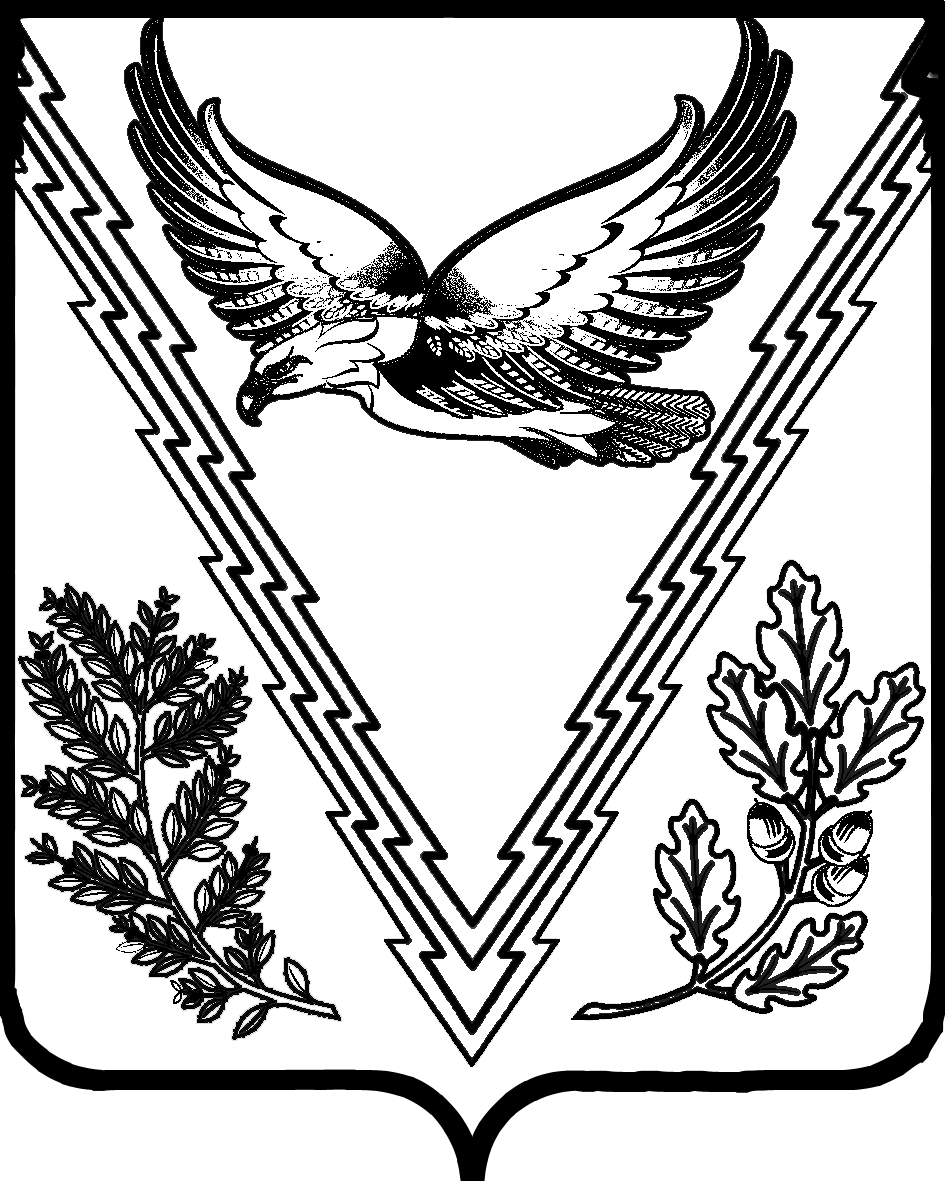 АДМИНИСТРАЦИЯ ТВЕРСКОГО СЕЛЬСКОГО ПОСЕЛЕНИЯАПШЕРОНСКОГО РАЙОНАПОСТАНОВЛЕНИЕот 25.08.2017                                                        № 99ст. ТверскаяОб утверждении Порядка инвентаризации дворовых и общественных территорий, объектов недвижимого имущества и земельных участков, находящихся в собственности (пользовании) юридических лиц и индивидуальных предпринимателей, уровня благоустройства индивидуальных жилых домов и земельных участков, предоставленных для их размещенияВ соответствии с Федеральным законом от 6 октября 2003 года № 131-ФЗ «Об общих принципах организации местного самоуправления в Российской Федерации» в рамках реализации приоритетного проекта «Формирование комфортной городской среды» в Кубанском сельском поселении Апшеронского района, постановляю:Утвердить Порядок инвентаризации дворовых и общественных территорий, объектов недвижимого имущества и земельных участков, находящихся в собственности (пользовании) юридических лиц и индивидуальных предпринимателей, уровня благоустройства индивидуальных жилых домов и земельных участков, предоставленных для их размещения (прилагается).Организационному отделу администрации Тверского сельского поселения Апшеронского района, опубликовать и разместить на официальном сайте администрации Тверского сельского поселения Апшеронского района в сети «Интернет» в срок, установленный для официального опубликования муниципальных правовых актов, иной официальной информации.Контроль за выполнением настоящего постановления оставляю за собой.4.	Постановление вступает в силу со дня его официального опубликования.Глава Тверского сельского поселенииАпшеронского района                                 С.О.ГончаровПРИЛОЖЕНИЕУТВЕРЖДЕН постановлением администрации Тверского сельского поселения Апшеронского района	 от  25.08.2017  № 99ПОРЯДОКинвентаризации дворовых и общественных территорий, объектов недвижимого имущества и земельных участков, находящихся в собственности (пользовании) юридических лиц и индивидуальных предпринимателей, уровня благоустройства индивидуальных жилых домов и земельных участков, предоставленных для их размещения1. Общие положенияНастоящий Порядок инвентаризации дворовых и общественных территорий, объектов недвижимого имущества и земельных участков, находящихся в собственности (пользовании) юридических лиц и индивидуальных предпринимателей, уровня благоустройства индивидуальных жилых домов и земельных участков, предоставленных для их размещения (далее - Порядок) разработан в соответствии с постановлением Правительства Российской Федерации от 10 февраля 2017 года № 169 «Об утверждении Правил предоставления и распределения субсидий из федерального бюджета бюджетам субъектов Российской Федерации на поддержку государственных программ субъектов Российской Федерации и муниципальных программ формирования современной городской среды» и регламентирует процедуру проведения инвентаризации дворовой территории, общественной территории, уровня благоустройства индивидуальных жилых домов и земельных участков, предоставленных для их размещения.Основными целями инвентаризации являются оценка текущего состояния дворовых и общественных территорий, объектов недвижимого имущества и земельных участков, находящихся в собственности (пользовании) юридических лиц и индивидуальных предпринимателей, уровня благоустройства индивидуальных жилых домов и земельных участков, предоставленных для их размещения в муниципальных образованиях Краснодарского края (далее - объекты инвентаризации) для включения администрацией Тверского сельского поселения Апшеронского района в муниципальную программу «Формирование современной городской среды на 2018 - 2022 годы», всех нуждающихся в благоустройстве территорий.2. Порядок проведения инвентаризации.2.1. Инвентаризация    проводится    в    соответствии    с графиком, утверждаемым администрацией Тверского сельского поселения Апшеронского района (далее - график).График не позднее 5 рабочих дней с момента утверждения размещается на официальном сайте администрации Тверского сельского поселения Апшеронского района в сети «Интернет».Инвентаризация осуществляется комиссией, созданной администрацией Тверского сельского поселения Апшеронского района (далее - комиссия).Для участия в инвентаризации с учетом вида инвентаризуемого объекта приглашаются:представители органа местного самоуправления;представители территориального общественного самоуправления;представители собственников помещений в многоквартирных домах, уполномоченные на участие в работе комиссии решением общего собрания собственников;- представители     организаций,     осуществляющих управление многоквартирным домом, территория которого подлежит инвентаризации;-	правообладатели объектов недвижимого имущества и земельных участков, находящихся в собственности (пользовании) юридических лиц и индивидуальных предпринимателей.К работе комиссии могут привлекаться граждане, представители общественных организаций (объединений).Инвентаризация проводится путем натурного обследования объектов инвентаризации и расположенных на них элементов благоустройства.	2.5.	В ходе проведения инвентаризации осуществляется:выявление фактического наличия объектов инвентаризации, их идентифицирующих характеристик (адрес, кадастровый номер, границы, площадь и др.) и сопоставления последних с учетными данными;формирование единой базы данных об установленном оборудовании на объектах инвентаризации;определение технического состояния объектов инвентаризации и возможности их эксплуатации;проведение визуального и функционального осмотра оборудования расположенного и элементов благоустройства на объектах инвентаризации с целью оценки рабочего состояния, степени изношенности;выявление наличия технической документации на объекты инвентаризации;приведение учетных данных в соответствие с фактическими параметрами объектов инвентаризации;выявление всех правообладателей объектов инвентаризации;выявление иных показателей, отражение которых требуется в Паспорте благоустройства объекта инвентаризации.3. Оформление результатов инвентаризации.По итогам проведения инвентаризации составляется Паспорт благоустройства объекта инвентаризации, оформляемый в зависимости от объекта инвентаризации в соответствии с приложением к Порядку с приложением фотоматериалов объекта инвентаризации.Паспорт формируется с учетом следующих особенностей:- не допускается пересечение границ территорий, указанных в Паспортах благоустройства объектов инвентаризации;- не допускается установление границ территорий, указанных в Паспортах объектов инвентаризации, приводящее к образованию неучтенных объектов;- внесение сведений в Паспорт благоустройства объекта инвентаризации осуществляется с учетом возможности использования данных сведений для наполнения Государственной информационной системы жилищно-коммунального хозяйства.Глава Тверского сельского поселенияАпшеронского района							С.О.Гончаров		                              ПРИЛОЖЕНИЕ                                  к Порядку инвентаризации дворовых     и общественных территорий, объектов     недвижимого имущества и земельных    участков, находящихся в собственности (пользовании) юридических лиц и    индивидуальных предпринимателей,       уровня благоустройства индивидуальных жилых домов и земельных участков,  предоставленных для их размещенияПАСПОРТблагоустройства дворовой территории по состоянию на__________________________________________I. Общие сведения о территории благоустройства	* при образовании дворовой территории земельными участками нескольких МКД в п. 1.1 и 1.2 указываются данные для каждого МКД;** благоустроенной считается территория, обеспеченная твердым покрытием, позволяющим комфортное передвижение по основным пешеходным коммуникациям в любое время года и в любую погоду, освещением, игровым оборудованием для детей возрастом до пяти лет и набором необходимой мебели, озеленением, оборудованными площадками для сбора отходов.Характеристика благоустройстваПриложение:Схема земельного участка территории с указанием ее размеров и границ, размещением объектов благоустройства на _____ л.Дата проведения инвентаризации: _________________ Ф.И.О., должности и подписи членов инвентаризационной комиссии: __________________________________________(организация, должность) (подпись) (Ф.И.О.)______________________________________ (организация, должность) (подпись) (Ф.И.О.)ПАСПОРТблагоустройства общественной территории по состоянию на__________________________________________I. Общие сведения о территории благоустройства	* парк, сквер, центральная улица, площадь, набережная и т.д.* * благоустроенной считается территория, обеспеченная твердым покрытием, позволяющим комфортное передвижение по основным пешеходным коммуникациям в любое время года и в любую погоду, освещением, игровым оборудованием для детей возрастом до пяти лет и набором необходимой мебели, озеленением, оборудованными и площадками для сбора отходов.*** под удобным пешеходным доступом понимается возможность для пользователя площадки дойти до нее по оборудованному твердым покрытием и освещенному маршруту в течение не более чем пяти минут.Характеристика благоустройстваПриложение:Схема земельного участка территории с указанием ее размеров и границ, размещением объектов благоустройства на _____ л.Дата проведения инвентаризации: _________________ Ф.И.О., должности и подписи членов инвентаризационной комиссии: __________________________________________(организация, должность) (подпись) (Ф.И.О.)______________________________________ (организация, должность) (подпись) (Ф.И.О.)ПАСПОРТблагоустройства объектов недвижимого имущества и земельных участков, находящихся в собственности (пользовании) юридических лиц и индивидуальных предпринимателей, уровня благоустройства индивидуальных жилых домов и земельных участков по состоянию на__________________________________________I. Общие сведения о территории благоустройства* благоустроенной считается территория, обеспеченная твердым покрытием, позволяющим комфортное передвижение по основным пешеходным коммуникациям в любое время года и в любую погоду, освещением, игровым оборудованием для детей возрастом до пяти лет и набором необходимой мебели, озеленением, оборудованными площадками для сбора отходов.Характеристика благоустройстваПриложение:Схема земельного участка территории с указанием ее размеров и границ, размещением объектов благоустройства на _____ л.Дата проведения инвентаризации: _________________ Ф.И.О., должности и подписи членов инвентаризационной комиссии: __________________________________________(организация, должность) (подпись) (Ф.И.О.)______________________________________ (организация, должность) (подпись) (Ф.И.О.)№ Наименование показателяЗначение показателя1.1Адрес многоквартирного жилого дома*1.2.Кадастровый     номер     земельного участка (дворовой территории)1.3Численность населения, проживающего в пределах территории благоустройства, чел.1.4Общая площадь территории, кв. м1.5Оценка уровня благоустроенности территории (благоустроенная/ не благоустроенная)**№Наименование показателяЕд. изм.Значение показателяПримечание2.1Требует ремонта дорожное покрытие Да/нет2.2Наличие парковочных местДа/нет2.3Наличие достаточного освещения территорииДа/нет2.4Наличие площадок (детских, спортивных, для отдыха и т.д.)Да/нет-количество Ед.-площадьм22.5Наличие оборудованной контейнерной площадки (выделенная)Ед.2.6Достаточность озеленения (газонов, кустарников, деревьев, цветочного оформления)Да/нет2.7Характеристика освещения:Да/нет-количество Ед.-достаточностьДа/нет2.8Наличие приспособлений для маломобильных групп населения (опорных поручней специального оборудования на детских и спортивных площадках; спусков, пандусов для обеспечения беспрепятственного перемещения)Да/нет№ Наименование показателяЗначение показателя1.1Вид территории*1.2Адрес местонахождения территории1.3Кадастровый номер земельного участка (дворовой территории)1.4Здания, строения, сооружения, объекты жилищного фонда, расположенные в пределах территории1.5Общая площадь территории, кв. м1.6Оценка уровня благоустроенности территории (благоустроенная/ не благоустроенная)**1.7Численность населения, имеющего удобный пешеходный доступ к основным площадкам территории, чел.***№Наименование показателяЕд. изм.Значение показателяПримечание2.1Требует ремонта дорожное покрытие проезжих частейДа/нет2.2Требует ремонта дорожное покрытие пешеходных дорожек, тротуараДа/нет2.3Наличие достаточного освещения территорииДа/нет2.4Наличие площадок (детских, спортивных, для отдыха и т.д.)Да/нет-количество Ед.-площадьм22.5Наличие оборудованной контейнерной площадки (выделенная)Ед.2.6Достаточность озеленения (газонов, кустарников, деревьев, цветочного оформления)Да/нет2.7Наличие достаточного количества малых архитектурных формДа/нет2.8Необходимо установить-игровое оборудованиеЕд.-спортивное оборудованиеЕд.-светильникиЕд.-скамьиЕд.-урныЕд.2.9Характеристика освещения:Да/нет-количество Ед.-достаточностьДа/нет2.10Наличие приспособлений для маломобильных групп населения (опорных поручней специального оборудования на детских и спортивных площадках; спусков, пандусов для обеспечения беспрепятственного перемещения)Да/нет№ Наименование показателяЗначение показателя1.1Наименование (вид) территории1.2Адрес местонахождения территории1.3Кадастровый номер земельного участка 1.4Численность населения, проживающего в пределах территории благоустройства, чел.1.5Общая площадь территории, кв. м1.6Оценка уровня благоустроенности территории (благоустроенная/ не благоустроенная)*1.7Соответствие внешнего вида ИЖС правилам  благоустройства№Наименование показателяЕд. изм.Значение показателяПримечание2.1Требует ремонта дорожное покрытие проезжих частейДа/нет2.2Требует ремонта дорожное покрытие пешеходных дорожек, тротуараДа/нет2.3Наличие достаточного освещения территорииДа/нет2.4Наличие площадок (детских, спортивных, для отдыха и т.д.)Да/нет-количество Ед.-площадьм22.5Наличие оборудованной контейнерной площадки (выделенная)Ед.2.6Достаточность озеленения (газонов, кустарников, деревьев, цветочного оформления)Да/нет2.7Наличие достаточного количества малых архитектурных формДа/нет2.8Необходимо установить-игровое оборудованиеЕд.-спортивное оборудованиеЕд.-светильникиЕд.-скамьиЕд.-урныЕд.2.9Характеристика освещения:Да/нет-количество Ед.-достаточностьДа/нет2.10Наличие приспособлений для маломобильных групп населения (опорных поручней специального оборудования на детских и спортивных площадках; спусков, пандусов для обеспечения беспрепятственного перемещения)Да/нет